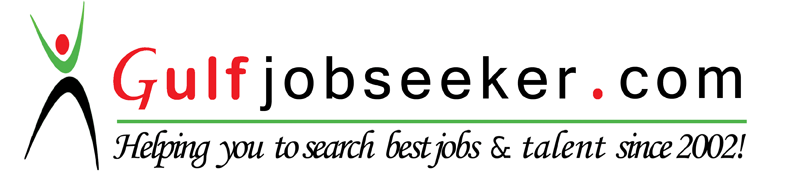 Contact HR Consultant for CV No: 324712E-mail: response@gulfjobseekers.comWebsite: http://www.gulfjobseeker.com/employer/cvdatabasepaid.php PERSONAL STATEMENTI am an enthusiastic manager with drive, determination and demonstrate a high level of commitment and professionalism. With my 11+ years of experience in the hospitality industry I have developed extensive knowledge of the hospitality industry, its working practices, recruitment, pay, training, cost control, marketing, employment conditions and diversity issues.  Have a proven ability to ensure that F&B department operates efficiently and profitably. I have a performance-oriented approach. Having a track record of maximizing guest satisfaction and profitability whilst maintaining high standards of food and Beverage service and also present a positive and fashionable image of the business. WORK EXPERIENCEMarch 2016 – till presentSenior Operations Manager – Food & Beverage Airport outlets                                                    Airest Restaurants Middle East LLC, Abu Dhabi UAE(a subsidiary of Lagardere Travel Retail)Manage 4 different outlets -Sky Bar, Bricco, Pret To Go and Culto coffee shop with over 40 staff members in FOH and BOH team at Abu Dhabi International Airport.Manage day-to-day operations within budgeted guidelines and to the highest standardsDesign exceptional menus, purchase goods and continuously make necessary improvements.Lead F&B team by recruiting, training and appraising talented personnel.Establish targets, KPI’s, schedules, policies and proceduresBe abreast with the new industry trends. Conduct competitive analysis of pricing and offering.Provide a two way communication and nurture an ownership environment with emphasis in motivation and teamworkComply with all health and safety regulations at the Airport.Report on management regarding sales results and productivity.Finance: To establish and achieve Outlet's annual financial budget forecasts, i.e. meet / maximizes the monthly revenue and GOP targets by exercising a constant control of the
operational expenses. Have control on P&L, food cost, Beverage cost, & net profits.Budgets: Have control on operational budget, Capex, pre-opening budget, forecasts, ensure that manning guides are adhered to.Purchasing: Negotiate pricing and ensure contracts are followed correctly.

Maintenance: Follow up on weekly reports/ log books to ensure that the issues are rectified in a timely manner.

Marketing: Drive business and be creative.

Special Events: Maintain a calendar of events for each entity, follow up of all these events and ensuring its success.

Strategy: follow Company's vision and actively engage in communicating to others.Legal: To ensure that for the outlets featuring live entertainment, all legal documents are obtained in advance and copies are distributed to all conceed key personnel
i.e. NOC, etc. in a timely manner. To ensure that all outlet operations adhere to the legal framework and requirements.July 2014 – March 2016Food & Beverage Manager	 Etihad Airlines, Abu Dhabi UAE  Monitor guest satisfaction in relation to quality, presentation and timeliness of all food and beverage delivery on board and monitors pre and post flight catering activities. Leads the crew in the premium cabins to deliver consistent guest service and gives timely and effective feedback (verbal and written) to crew in these cabins. Develops and implements measures to ensure that the product design and delivery matches the level of Etihad standards communicated, promised and expected by guests in all travel classes every time. Responsible for all service aspects in Diamond First Class and Pearl Business Class. This includes ensuring that all FJ crew are 100% compliant with all service aspects, not only in the service process but also with the guest interaction to ensure a unique and individual service.Evaluate and asses FJ crew performance in business class. Provide on job training when required. Create a report for onboard incident, guest experience, performance appraisal, catering load, quality check and grooming check. Responsible for ensuring full compliance with all relevant food hygiene, health and safety regulations.1st Nov 2013 – July 2014	Food & Beverage ManagerAlexandra Park trotting club & Event centreAuckland, New Zealand Alexandra Park is Auckland’s leading function venue with eight unique function rooms which cater to both corporate and private functions and organise outdoor catering. Managing Team of 18 (full time / Full time waiters and Duty Managers ) and 120 (casual waiters / Supervisors)Managing-126 covers Alex bar and cafe.- 8 different Events/Banquets Venues in Alexandra Park to cater 1000-1500 guests. Reviews departmental staffing level. Interviews and hires new employees.Plan and restructure the staffing level and positions as per business requirement.Organizes training sessions for the staff and monitors their progress.Organise quarterly performance, promotions and PIP if needed. Conduct weekly management meeting with F&B Duty Managers and Supervisors.Attend weekly budget one on one meeting with CEO.Maintain Food & Beverage cost and maximize profitability.Monitor daily revenue report and maintain labour cost. Manage menu planning for food and beverage menu with right costingCalculate and approve staff hours for payroll accountant.Introduce new promotions and packages to maximize the revenue.Sept 2010 - Oct 2013	Restaurant Manager (Full time) Sky City Grand Hotel, Auckland, New ZealandThe SKYCITY Grand Hotel is a 5 Star hotel in Auckland's CBD. With luxurious rooms, casino, restaurants, bars, theatres and of course Auckland's Sky TowerManage team of 21 staff members (supervisors, waiters, bartenders) on shift, Manage -138 covers Terrace breakfast buffet restaurant.- Room service for 316 rooms.- 200 capacity Conservatory lounge.Lobby bar at Sky City Grand Hotel.Generating shift reports every day, monitor cash up and balancing tills.Ensuring Health & Safety and hygiene procedures & standards are maintained.Maximising profitability by involving in marketing and promotions and monitoring Food & Beverage cost. Making rosters and managing labour cost.Monitoring stock count and purchasing for individual outlet.Active involvement with HR and F&B Manager for recruitment of new staff. Organise on job training for new staff and monitor their performance. Attending staff meeting to discuss about actual sales and projected sales, staff issues, upcoming events, promotions and incentives.  Oct 09 – Sept 10	     Food and Beverage Supervisor (full time) Heritage Hotel, Auckland, New Zealand• Leading team of 16 staff members.
• Supervise – 125 covers breakfast and fine dining Hector restaurant.     -  Room service for 309 rooms.     -  Lobby bar at Heritage Hotel.
• Leadership qualities, organizational skills, excellent communicational skills.
	   2004 Certified Industrial Training (5 months) J.W Marriott Hotel        Mumbai, India Food & Beverage Service Trainee• Function setup according to prospectus.
• Bar setup and service.
• Inventory of beverage.
• Handling cash bar.
• Silver service and sit down service.EDUCATION2007	Post Graduate Diploma of Hotel Management			Pacific International Hotel Management School,New Zealand			Subjects:	Tourism ManagementHospitality Sales & MarketingHotel Operations & Logistics ManagementHuman Resource ManagementHospitality Management AccountingResearch MethodologyResearch project:Successfully completed a research project for Pacific International Hotel Management School, New Plymouth, New Zealand on “High staffs turn over in F&B department of Heritage Hotel” Case study under the guidance of Dr.Bridgeman.2006 	                           3 ar B.Sc in Hospitality and Hotel Administration        			Institute of Hotel Management, Bhopal, India			Subjects:	Food service operation & management					Food production operation & management					Front office operation and management					Housekeeping operation and management					Food science and nutrition					Facility planning					Strategy managementOTHER ACHIEVEMENTSAwarded Silver for Innovative Table Setting, NZ Culinary Fare 2009Awarded Silver for Innovative Cocktail in NZ Culinary Fare 2009.Certified Liquor Controller Qualification & GM certificate.Certified Food hygiene Course.Pernod Ricard Wine training (workshop).Barista coffee Training.Greet NZ Certified Customer Service Training.Train The Trainer Heritage Hotel Auckland.